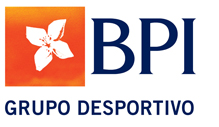 Regulamento do Torneio de Futsal VETERANOS 2014O Sorteio das equipas será efectuado no dia 28 de Fevereiro pelas 18h30.O Torneio começa no dia 03 de Março de 2014.Os jogos terão a duração de 30 minutos seguidos, sem intervalo.Os jogos serão disputados no Pavilhão da Escola Dr. Azevedo Neves na Damaia (Amadora), ás 2as. Feiras a partir das 22h00 (junto ao IC19).Organização e InscriçõesA inscrição de cada equipa tem o valor de 120,00€ a ser entregue no acto da inscrição, por cheque ou transferência interna.Cada equipa entregará, igualmente, um cheque de 250,00€ que será devolvido no final do torneio aquando da entrega dos equipamentos em boas condições. Será cobrado o valor de 40,00€ por cada equipamento deteriorado ou não entregue.O Grupo Desportivo nomeará os árbitros para os jogos.As equipas apenas poderão inscrever atletas, colaboradores do Banco BPI, sócios do Grupo Desportivo, cuja idade seja igual ou superior a 40 anos a 31 de Dezembro de 2014, podendo no entanto inscrever apenas 1 elemento que, sendo colaborador e sócio do G.D., tenha entre 30 e 40 anos de idade à data de 31 de Dezembro de 2014.A equipa que não apresente o delegado na mesa, no momento em que o jogo que lhe foi atribuído se inicia, terá, para além da penalização desportiva, uma penalização pecuniária de 20,00€, que serão debitados no dia seguinte ao jogo na pessoa do seu delegado.Com excepção da última jornada, no caso de uma equipa não poder comparecer num jogo conforme calendário, a Organização permite que o mesmo seja adiado desde que:-Haja acordo entre as duas equipas-As despesas (aluguer do campo, árbitro e outras) deste jogo não decorram por conta do Grupo Desportivo-O jogo seja realizado, com a presença de um elemento da Organização, e o seu resultado só será homologado depois de comunicado à Organização.A Organização reserva-se o direito de alterar o Regulamento no seu todo ou em parte, obrigando-se a comunicar a todos os delegados de equipas as alterações introduzidas.Prazos e DatasAs inscrições devem ser entregues até ás 18.00h do dia 28 de Fevereiro de 2014 utilizando a ficha de inscrição disponível no site do Grupo Desportivo no menu impressos, via Fax, Correio Interno ou em mão.O Sorteio das equipas será efectuado no dia 28 de Fevereiro pelas 18h30.O calendário, assim como os jogos a disputar por cada uma das equipas será comunicado, aos delegados, após o sorteio.O Torneio terá início na semana seguinte, dia 03 de  MARÇO de 2014, pelas 22H00.Todas as dúvidas relacionadas com o torneio poderão ser esclarecidas na Secretaria do Grupo Desportivo, ou através do Seccionista, Antonio Amaro: Ext.451478.A Organização está disponível para responder a qualquer questão que entendam colocar e apreciará todas as dúvidas e reclamações que lhe forem apresentadas, sendo soberanas as suas decisões.Esperamos que continuem a participar envolvidos no espírito do Fair-Play.ClassificaçãoCada Vitória vale 3 pontos, cada Empate vale 1 ponto e cada Derrota vale 0 pontos.Da EQUIPA:Inscrição e constituição das equipas:- Doze jogadores no máximo e oito no mínimo (todos sócios do Grupo Desportivo);Cada equipa pode inscrever até 1 jogador que, sendo sócio do Grupo Desportivo, e  colaborador do Banco, tenha idade entre 30 e 40 anos até 31 de Dezembro de 2014.- Um delegado (obrigatório)- Um fotógrafo (facultativo)- Um cronista (facultativo)- Um treinador (facultativo)Os jogos podem iniciar-se com o mínimo de 4 jogadores, sendo um destes guarda-redes.Os equipamentos serão entregues aos delegados das equipas.Só serão consideradas válidas as inscrições que contenham o número de sócio do Grupo Desportivo de todos os jogadores, assim como o seu número mecanográfico.Será considerada a autorização do débito na conta do delegado a inscrição assinada, sendo o valor de  120,00€ euros, a debitar em 25 de Março 2014.Disciplina:A não comparência do delegado da equipa aos jogos será punida com 1 ponto negativo e 20,00€ (que serão debitados no dia seguinte ao jogo, na pessoa do delegado principal).A 1ª falta de comparência registada, a equipa será punida com 1 ponto negativo.A 2ª falta de comparência registada ou desistência de uma equipa será punida com 1 ponto negativo e 100,00€ (que serão debitados no dia seguinte ao jogo, na pessoa do delegado principal).À 3ª falta de comparência registada a equipa será automaticamente desclassificada. Os pontos dos jogos com esta equipa serão retirados às equipas adversárias que com ela já tenham jogado.Do ATLETA:Disciplina:Faltas disciplinares levesO jogador que efectuar uma falta disciplinar leve é admoestado com um cartão amarelo.Por cada 3 cartões amarelos que um jogador receba, será punido com 1 jogo de suspensão.Faltas disciplinares graves, grosseiras ou antidesportivasO jogador que efectuar faltas grosseiras ou demonstrar práticas antidesportivas é admoestado com um cartão vermelho.O jogador que receber cartão vermelho directo mostrado devido a agressão ou falta grosseira, será objecto de penalização mínima de 5 jogos, podendo o jogador em causa, ser automaticamente IRRADIADO DOS TORNEIOS do Grupo Desportivo.Por cada 2 cartões amarelos que um jogador receba, no mesmo jogo, será automaticamente punido com o cartão vermelho.O jogador que receber cartão vermelho mostrado devido a acumulação de cartões amarelos, será objecto de penalização mínima de 2 jogos e máxima de 5 jogos, podendo o jogador em causa, ser automaticamente excluído do torneio, se à data do castigo, faltarem menos jogos para disputar que os da penalização.Faltas técnicasO jogador que efectuar uma falta técnica pode ser admoestado com um cartão amarelo.Uma equipa só pode cometer 5 faltas técnicas durante cada uma das partes do jogo.À 6ª falta técnica a equipa será punida com um livre directo sem barreira.Um jogador é afastado do jogo após cometer 5 faltas técnicas, podendo no entanto ser substituído por outro companheiro de equipa, excepto se já tiver sido admoestado com o cartão amarelo.TROFÉUSDurante todo o Torneio, excepto a Fase Final, os Atletas concorrem para um Troféu de “Melhor Marcador”, que visa premiar o Atleta que marcar mais golos, para um Troféu de “Melhor Guarda-Redes”, que visa premiar o guarda-redes menos batido. Em caso de empate a Organização atribuirá um troféu a cada um dos Atletas vencedores.Durante todo o Torneio, excepto a Fase Final, as equipas concorrem para um Troféu “Disciplina” que visa premiar a equipa menos castigada disciplinarmente. Em caso de empate não será atribuído este troféu.Na Fase Final, as Equipas concorrem para um Troféu Final respeitante ao Torneio de Veteranos BPI 2014.A Organização é livre de instituir outros troféus se o achar conveniente, de atribuir ou retirar troféus ás equipas e/ou atletas, sendo que essas decisões serão sempre tomadas pela Organização depois de ouvidas as partes interessadas.Antonio Amaro								20/JAN/2014